Transmission Replacement Processes Senior Task Force (TRPSTF)PJM Conference and Training CenterJune 3, 20169:30 a.m. – 3:00 p.m.Administration (9:30-9:45)Welcome, roll call, review of PJM meeting guidelines.PJM OATT, OA, and related PJM agreements and their interplay / separation from the CTOA (9:45-11:00)PPL (on behalf of other TOs) and Ms. Pauline Foley will lead education session Module 4, providing insight on the duties, rights, and obligations of signatories to the CTOA, and review current standing for Order 888, Order 890, Order 1000, and the Atlantic City decision.Planning Process and Transparency (11:00-12:00)Ms. Lisa McAlister will lead education session Module 5, reviewing past FERC rules and orders, and discussion surrounding Order 888, Order 890, Order 1000, FERC whitepaper, and recent issuances on guidance to orders.  Lunch (12:00-12:45)Cost Recovery and Cost Allocation (12:45-2:45)PSEG (on behalf of other TOs) will lead education session Module 6, discussing the involvement, accountability, and implications of cost recovery and allocation, and associated ER15-1387 filing.       Interest Identification and Future Agenda Items (2:45-3:00)Interest identification followed by future agenda items and/or action items.Author: Jason Quevada and Julia SpataforeAntitrust:You may not discuss any topics that violate, or that might appear to violate, the antitrust laws including but not limited to agreements between or among competitors regarding prices, bid and offer practices, availability of service, product design, terms of sale, division of markets, allocation of customers or any other activity that might unreasonably restrain competition.  If any of these items are discussed the chair will re-direct the conversation.  If the conversation still persists, parties will be asked to leave the meeting or the meeting will be adjourned.Code of Conduct:As a mandatory condition of attendance at today's meeting, attendees agree to adhere to the PJM Code of Conduct as detailed in PJM Manual M-34 section 4.5, including, but not limited to, participants' responsibilities and rules regarding the dissemination of meeting discussion and materials.Public Meetings/Media Participation: Unless otherwise noted, PJM stakeholder meetings are open to the public and to members of the media. Members of the media are asked to announce their attendance at all PJM stakeholder meetings at the beginning of the meeting or at the point they join a meeting already in progress. Members of the Media are reminded that speakers at PJM meetings cannot be quoted without explicit permission from the speaker. PJM Members are reminded that "detailed transcriptional meeting notes" and white board notes from "brainstorming sessions" shall not be disseminated. Stakeholders are also not allowed to create audio, video or online recordings of PJM meetings.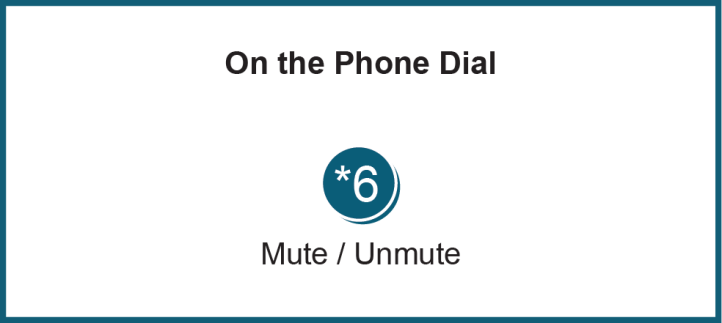 Future Meeting DatesFuture Meeting DatesFuture Meeting DatesJune 20, 20169:30 a.m. – 3:00 p.m.PJM Conference & Training Center/ WebExJuly 18, 20169:30 a.m. – 3:00 p.m.PJM Conference & Training Center/ WebEx